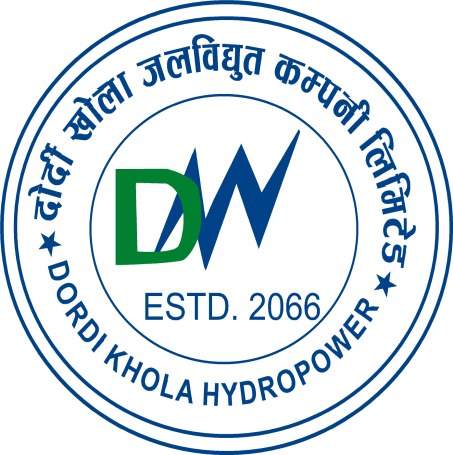 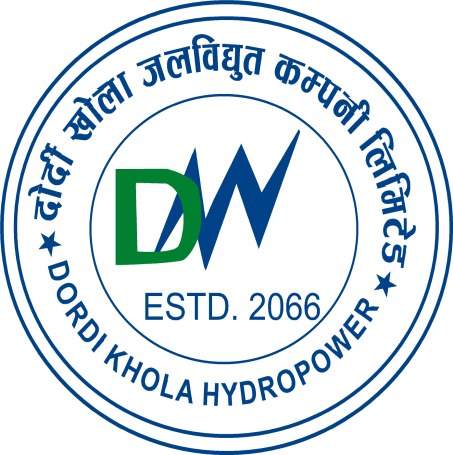 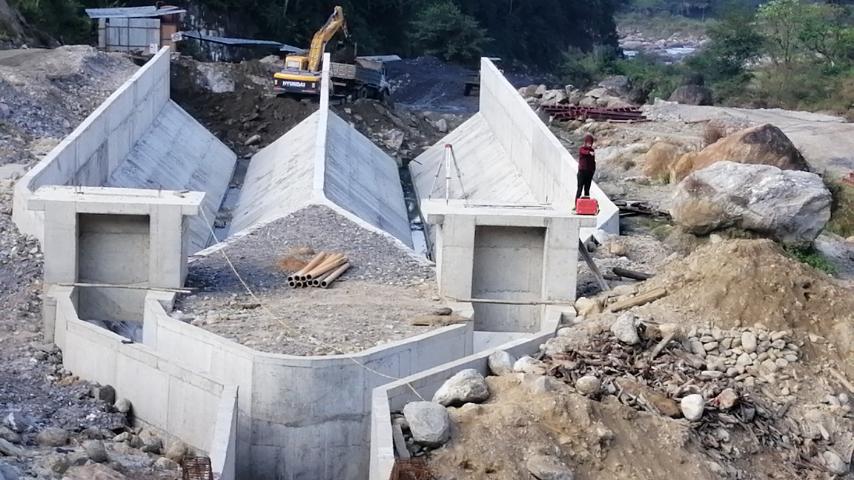 bf]bL{–!hnljB'tva/    sflt{s @)&^, c+s #%        cfof]hgfsf] xfnsf] lgdf{0f cj:yfbf]bL{—! hnljB't cfof]hgfsf] Headworks lgdf{0f sfo{cGtu{t xfn Undersluice, Intake, Gravel trap, Approach canal sf] lgdf0f{ sfo{ eO{/x]sf] 5 . River Structures sf] %(=$Ü sfo{ ;DkGg eO;s]sf] 5 eg] Gravel trap, Approach canal, Desander lgdf{0f sfo{sf] k|ult *)=#&Ü k|ltzt k'u]sf] 5 .;'?Ë lgdf{0f sfo{ cGtu{t Inlet tkm{af6 1045.6 ld6/ ;'?Ë lgdf{0f sfo{ ;lsPsf] 5 eg] Outlet tkm{af6 807.5  ld6/ ;'?Ë lgdf{0f eO;s]sf] 5 . o;/L, cfof]hgfn] sflt{s d;fGt ;Dd Inlet / Outlet tkm{ u/L s'n 1853.1  ld6/ ;'?Ë lgdf{0f ul/;s]sf] 5 . ;fy}, d+l;/ d;fGt ;Dddf Inlet/Outlet b'j} tkm{af6 u/L ;'?Ësf] nDafO{ 2000 ld6/ k'¥ofpg] nIosf ;fy sfo{ cl3 al9/x]sf] 5 .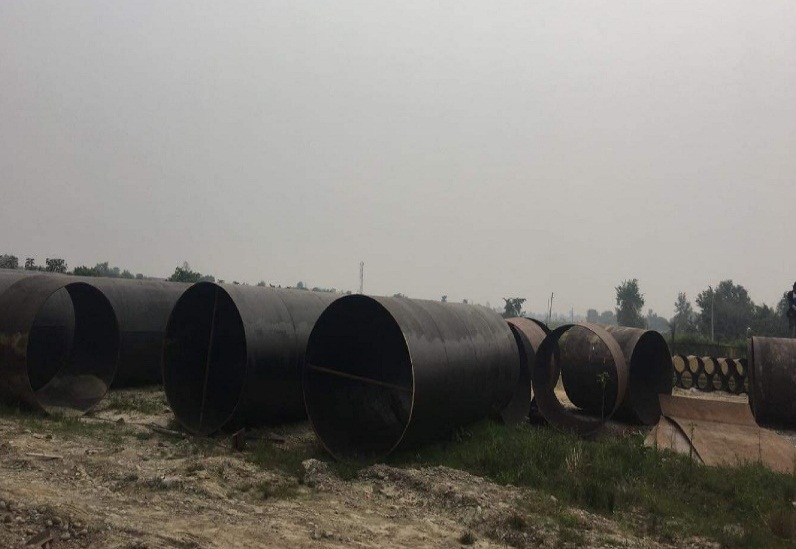 bf]bL{—! hnljB't cfof]hgfsf] Headworks lgdf{0f sfo{cGtu{t xfn Undersluice, Intake, Gravel trap, Approach canal sf] lgdf0f{ sfo{ eO{/x]sf] 5 . River Structures sf] %(=$Ü sfo{ ;DkGg eO;s]sf] 5 eg] Gravel trap, Approach canal, Desander lgdf{0f sfo{sf] k|ult *)=#&Ü k|ltzt k'u]sf] 5 .;'?Ë lgdf{0f sfo{ cGtu{t Inlet tkm{af6 1045.6 ld6/ ;'?Ë lgdf{0f sfo{ ;lsPsf] 5 eg] Outlet tkm{af6 807.5  ld6/ ;'?Ë lgdf{0f eO;s]sf] 5 . o;/L, cfof]hgfn] sflt{s d;fGt ;Dd Inlet / Outlet tkm{ u/L s'n 1853.1  ld6/ ;'?Ë lgdf{0f ul/;s]sf] 5 . ;fy}, d+l;/ d;fGt ;Dddf Inlet/Outlet b'j} tkm{af6 u/L ;'?Ësf] nDafO{ 2000 ld6/ k'¥ofpg] nIosf ;fy sfo{ cl3 al9/x]sf] 5 .           cfof]hgfsf] kfOkx¿ lgd{f0f kZrft e08f/0f ul/Fb} .           cfof]hgfsf] kfOkx¿ lgd{f0f kZrft e08f/0f ul/Fb} .           cfof]hgfsf] kfOkx¿ lgd{f0f kZrft e08f/0f ul/Fb} .           cfof]hgfsf] kfOkx¿ lgd{f0f kZrft e08f/0f ul/Fb} .bf]bL{—! hnljB't cfof]hgfsf] Headworks lgdf{0f sfo{cGtu{t xfn Undersluice, Intake, Gravel trap, Approach canal sf] lgdf0f{ sfo{ eO{/x]sf] 5 . River Structures sf] %(=$Ü sfo{ ;DkGg eO;s]sf] 5 eg] Gravel trap, Approach canal, Desander lgdf{0f sfo{sf] k|ult *)=#&Ü k|ltzt k'u]sf] 5 .;'?Ë lgdf{0f sfo{ cGtu{t Inlet tkm{af6 1045.6 ld6/ ;'?Ë lgdf{0f sfo{ ;lsPsf] 5 eg] Outlet tkm{af6 807.5  ld6/ ;'?Ë lgdf{0f eO;s]sf] 5 . o;/L, cfof]hgfn] sflt{s d;fGt ;Dd Inlet / Outlet tkm{ u/L s'n 1853.1  ld6/ ;'?Ë lgdf{0f ul/;s]sf] 5 . ;fy}, d+l;/ d;fGt ;Dddf Inlet/Outlet b'j} tkm{af6 u/L ;'?Ësf] nDafO{ 2000 ld6/ k'¥ofpg] nIosf ;fy sfo{ cl3 al9/x]sf] 5 .o; cfof]hgfsf] ljB'tu[x / Penstock Line Civil Work sf] ef}lts lgdf{0f sfo{ klg #)=($Ü k'u]sf] 5 .To;}u/L, Penstock Pipe sf] lgdf{0f sfo{ klg tLj| ultdf eO/x]]sf]] 5 . a'6jnl:yt d]uf xfO8«f] P08 OGhLlgol/ªsf] ˆofS6«Ldf  Penstock sf] $)) ld6/ kfOk /f]nLª eO;s]sf] 5 eg] ltgj6f a]G8 Assembly eO{;s]sf] 5 . ;f]dWo] @)) ld6/ Penstock Pipe cfof]hgf :yndf k'lu;s]sf] 5 . xfn k]g:6s kfOksf] Bifurcation sf] klg lgdf{0f sfo{ ;DkGg eO{ cfof]hgf If]qdf 9'jfgL ul/;s]sf]] 5 .o; cfof]hgfsf] Electromechanical sfo{sf]  Contractor B. Fouress (P) Ltd. n] ljB'tu[xsf]] cfjZos Design sfo{ ;DkGg ul/;s]sf] 5 . ;fy}, cfof]hgfsf] 6jf{Og, h]g]/]6/, 6«fG;kmd{/ nufot ;Dk"0f{ Electromechanical  ;dfu|Lsf] lgdf{0f ef/tl:yt km\oflS6«x?df  lta| ultdf cl3  al9/x]sf] 5 . o; cfof]hgfsf] ljB'tu[x / Penstock Line Civil Work sf] ef}lts lgdf{0f sfo{ klg #)=($Ü k'u]sf] 5 .To;}u/L, Penstock Pipe sf] lgdf{0f sfo{ klg tLj| ultdf eO/x]]sf]] 5 . a'6jnl:yt d]uf xfO8«f] P08 OGhLlgol/ªsf] ˆofS6«Ldf  Penstock sf] $)) ld6/ kfOk /f]nLª eO;s]sf] 5 eg] ltgj6f a]G8 Assembly eO{;s]sf] 5 . ;f]dWo] @)) ld6/ Penstock Pipe cfof]hgf :yndf k'lu;s]sf] 5 . xfn k]g:6s kfOksf] Bifurcation sf] klg lgdf{0f sfo{ ;DkGg eO{ cfof]hgf If]qdf 9'jfgL ul/;s]sf]] 5 .o; cfof]hgfsf] Electromechanical sfo{sf]  Contractor B. Fouress (P) Ltd. n] ljB'tu[xsf]] cfjZos Design sfo{ ;DkGg ul/;s]sf] 5 . ;fy}, cfof]hgfsf] 6jf{Og, h]g]/]6/, 6«fG;kmd{/ nufot ;Dk"0f{ Electromechanical  ;dfu|Lsf] lgdf{0f ef/tl:yt km\oflS6«x?df  lta| ultdf cl3  al9/x]sf] 5 . o; cfof]hgfsf] ljB'tu[x / Penstock Line Civil Work sf] ef}lts lgdf{0f sfo{ klg #)=($Ü k'u]sf] 5 .To;}u/L, Penstock Pipe sf] lgdf{0f sfo{ klg tLj| ultdf eO/x]]sf]] 5 . a'6jnl:yt d]uf xfO8«f] P08 OGhLlgol/ªsf] ˆofS6«Ldf  Penstock sf] $)) ld6/ kfOk /f]nLª eO;s]sf] 5 eg] ltgj6f a]G8 Assembly eO{;s]sf] 5 . ;f]dWo] @)) ld6/ Penstock Pipe cfof]hgf :yndf k'lu;s]sf] 5 . xfn k]g:6s kfOksf] Bifurcation sf] klg lgdf{0f sfo{ ;DkGg eO{ cfof]hgf If]qdf 9'jfgL ul/;s]sf]] 5 .o; cfof]hgfsf] Electromechanical sfo{sf]  Contractor B. Fouress (P) Ltd. n] ljB'tu[xsf]] cfjZos Design sfo{ ;DkGg ul/;s]sf] 5 . ;fy}, cfof]hgfsf] 6jf{Og, h]g]/]6/, 6«fG;kmd{/ nufot ;Dk"0f{ Electromechanical  ;dfu|Lsf] lgdf{0f ef/tl:yt km\oflS6«x?df  lta| ultdf cl3  al9/x]sf] 5 . o; cfof]hgfsf] ljB'tu[x / Penstock Line Civil Work sf] ef}lts lgdf{0f sfo{ klg #)=($Ü k'u]sf] 5 .To;}u/L, Penstock Pipe sf] lgdf{0f sfo{ klg tLj| ultdf eO/x]]sf]] 5 . a'6jnl:yt d]uf xfO8«f] P08 OGhLlgol/ªsf] ˆofS6«Ldf  Penstock sf] $)) ld6/ kfOk /f]nLª eO;s]sf] 5 eg] ltgj6f a]G8 Assembly eO{;s]sf] 5 . ;f]dWo] @)) ld6/ Penstock Pipe cfof]hgf :yndf k'lu;s]sf] 5 . xfn k]g:6s kfOksf] Bifurcation sf] klg lgdf{0f sfo{ ;DkGg eO{ cfof]hgf If]qdf 9'jfgL ul/;s]sf]] 5 .o; cfof]hgfsf] Electromechanical sfo{sf]  Contractor B. Fouress (P) Ltd. n] ljB'tu[xsf]] cfjZos Design sfo{ ;DkGg ul/;s]sf] 5 . ;fy}, cfof]hgfsf] 6jf{Og, h]g]/]6/, 6«fG;kmd{/ nufot ;Dk"0f{ Electromechanical  ;dfu|Lsf] lgdf{0f ef/tl:yt km\oflS6«x?df  lta| ultdf cl3  al9/x]sf] 5 . 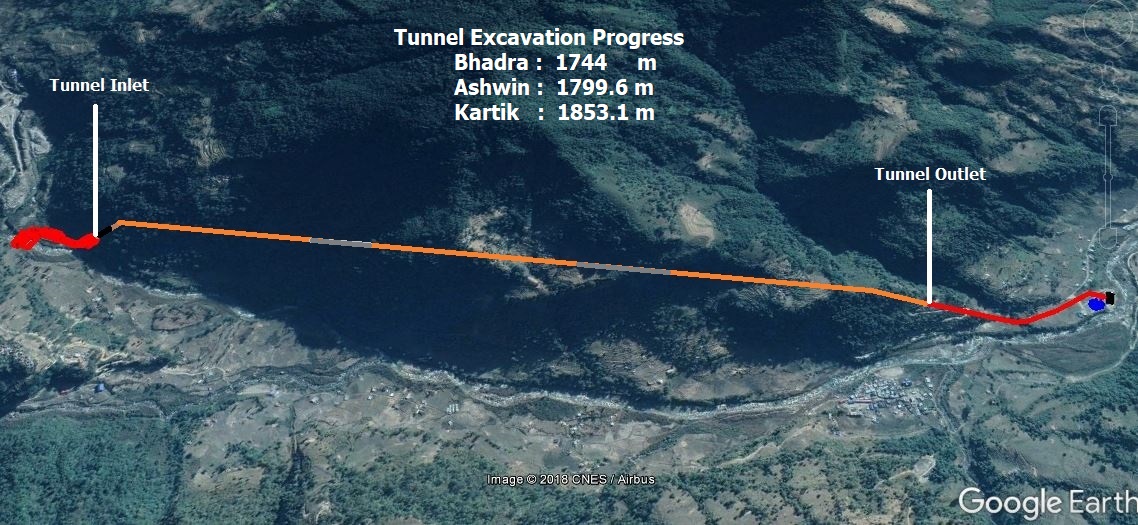 o; cfof]hgfsf] ljB'tu[x / Penstock Line Civil Work sf] ef}lts lgdf{0f sfo{ klg #)=($Ü k'u]sf] 5 .To;}u/L, Penstock Pipe sf] lgdf{0f sfo{ klg tLj| ultdf eO/x]]sf]] 5 . a'6jnl:yt d]uf xfO8«f] P08 OGhLlgol/ªsf] ˆofS6«Ldf  Penstock sf] $)) ld6/ kfOk /f]nLª eO;s]sf] 5 eg] ltgj6f a]G8 Assembly eO{;s]sf] 5 . ;f]dWo] @)) ld6/ Penstock Pipe cfof]hgf :yndf k'lu;s]sf] 5 . xfn k]g:6s kfOksf] Bifurcation sf] klg lgdf{0f sfo{ ;DkGg eO{ cfof]hgf If]qdf 9'jfgL ul/;s]sf]] 5 .o; cfof]hgfsf] Electromechanical sfo{sf]  Contractor B. Fouress (P) Ltd. n] ljB'tu[xsf]] cfjZos Design sfo{ ;DkGg ul/;s]sf] 5 . ;fy}, cfof]hgfsf] 6jf{Og, h]g]/]6/, 6«fG;kmd{/ nufot ;Dk"0f{ Electromechanical  ;dfu|Lsf] lgdf{0f ef/tl:yt km\oflS6«x?df  lta| ultdf cl3  al9/x]sf] 5 . o; cfof]hgfsf] ljB'tu[x / Penstock Line Civil Work sf] ef}lts lgdf{0f sfo{ klg #)=($Ü k'u]sf] 5 .To;}u/L, Penstock Pipe sf] lgdf{0f sfo{ klg tLj| ultdf eO/x]]sf]] 5 . a'6jnl:yt d]uf xfO8«f] P08 OGhLlgol/ªsf] ˆofS6«Ldf  Penstock sf] $)) ld6/ kfOk /f]nLª eO;s]sf] 5 eg] ltgj6f a]G8 Assembly eO{;s]sf] 5 . ;f]dWo] @)) ld6/ Penstock Pipe cfof]hgf :yndf k'lu;s]sf] 5 . xfn k]g:6s kfOksf] Bifurcation sf] klg lgdf{0f sfo{ ;DkGg eO{ cfof]hgf If]qdf 9'jfgL ul/;s]sf]] 5 .o; cfof]hgfsf] Electromechanical sfo{sf]  Contractor B. Fouress (P) Ltd. n] ljB'tu[xsf]] cfjZos Design sfo{ ;DkGg ul/;s]sf] 5 . ;fy}, cfof]hgfsf] 6jf{Og, h]g]/]6/, 6«fG;kmd{/ nufot ;Dk"0f{ Electromechanical  ;dfu|Lsf] lgdf{0f ef/tl:yt km\oflS6«x?df  lta| ultdf cl3  al9/x]sf] 5 . o; cfof]hgfsf] ljB'tu[x / Penstock Line Civil Work sf] ef}lts lgdf{0f sfo{ klg #)=($Ü k'u]sf] 5 .To;}u/L, Penstock Pipe sf] lgdf{0f sfo{ klg tLj| ultdf eO/x]]sf]] 5 . a'6jnl:yt d]uf xfO8«f] P08 OGhLlgol/ªsf] ˆofS6«Ldf  Penstock sf] $)) ld6/ kfOk /f]nLª eO;s]sf] 5 eg] ltgj6f a]G8 Assembly eO{;s]sf] 5 . ;f]dWo] @)) ld6/ Penstock Pipe cfof]hgf :yndf k'lu;s]sf] 5 . xfn k]g:6s kfOksf] Bifurcation sf] klg lgdf{0f sfo{ ;DkGg eO{ cfof]hgf If]qdf 9'jfgL ul/;s]sf]] 5 .o; cfof]hgfsf] Electromechanical sfo{sf]  Contractor B. Fouress (P) Ltd. n] ljB'tu[xsf]] cfjZos Design sfo{ ;DkGg ul/;s]sf] 5 . ;fy}, cfof]hgfsf] 6jf{Og, h]g]/]6/, 6«fG;kmd{/ nufot ;Dk"0f{ Electromechanical  ;dfu|Lsf] lgdf{0f ef/tl:yt km\oflS6«x?df  lta| ultdf cl3  al9/x]sf] 5 . o; cfof]hgfsf] ljB'tu[x / Penstock Line Civil Work sf] ef}lts lgdf{0f sfo{ klg #)=($Ü k'u]sf] 5 .To;}u/L, Penstock Pipe sf] lgdf{0f sfo{ klg tLj| ultdf eO/x]]sf]] 5 . a'6jnl:yt d]uf xfO8«f] P08 OGhLlgol/ªsf] ˆofS6«Ldf  Penstock sf] $)) ld6/ kfOk /f]nLª eO;s]sf] 5 eg] ltgj6f a]G8 Assembly eO{;s]sf] 5 . ;f]dWo] @)) ld6/ Penstock Pipe cfof]hgf :yndf k'lu;s]sf] 5 . xfn k]g:6s kfOksf] Bifurcation sf] klg lgdf{0f sfo{ ;DkGg eO{ cfof]hgf If]qdf 9'jfgL ul/;s]sf]] 5 .o; cfof]hgfsf] Electromechanical sfo{sf]  Contractor B. Fouress (P) Ltd. n] ljB'tu[xsf]] cfjZos Design sfo{ ;DkGg ul/;s]sf] 5 . ;fy}, cfof]hgfsf] 6jf{Og, h]g]/]6/, 6«fG;kmd{/ nufot ;Dk"0f{ Electromechanical  ;dfu|Lsf] lgdf{0f ef/tl:yt km\oflS6«x?df  lta| ultdf cl3  al9/x]sf] 5 .               ;'?ª vGg] sfo{sf] dfl;s k|ult .              ;'?ª vGg] sfo{sf] dfl;s k|ult .cfof]hgfsf] EOT Crane tyf Diesel Generator lgdf{0f sfo{ ;lsO{ xfn pSt ;dfu|L  ljB'tu[xsf] service bay, tailrace foundation and machine building column and shear wall  lgdf{0f sfo{ cl3 al9/x]sf] 5 . d+l;/ dlxgfdf g} ljB't u[xdf EOT Crane h8fg ug]{ nIo sDkgLsf] /x]sf] 5 .  bf]bL{–! hnljB't cfof]hgfsf] g]kfn ljB't k|flws/0f cGtu{tsf] lslt{k'/ ;a:6];g;Dd n}hfg] k|;f/0f nfOg lgdf{0fsf] 7]Ssf k|fKt u/]sf] sDkgLn] k|;f/0f nfOgsf] Survey / Geotechnical Investigation sfo{ ;sL Design sfo{ ;DkGg ul/;s]sf] 5 . k|;f/0f nfOgsf] 6fj/ lgdf{0f ug{ cfjZos kg]{ hUufx?sf] vl/b ug]{ k|ls|of clGtd r/0fdf k'u]sf] 5 . 6fj/sf] kmfpG8];g lgdf{0f sfo{ cfufdL d+l;/ dlxgfjf6 ;'? ug]{ nIo sDkgLn] /fv]sf] 5 .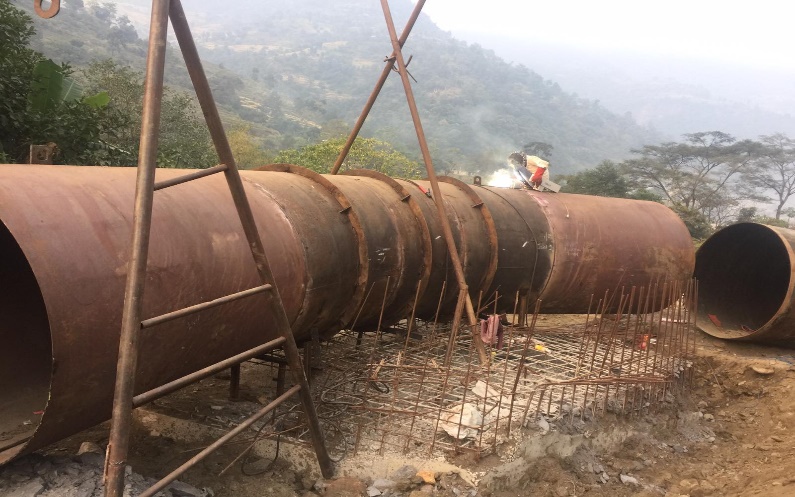 cfof]hgfsf] EOT Crane tyf Diesel Generator lgdf{0f sfo{ ;lsO{ xfn pSt ;dfu|L  ljB'tu[xsf] service bay, tailrace foundation and machine building column and shear wall  lgdf{0f sfo{ cl3 al9/x]sf] 5 . d+l;/ dlxgfdf g} ljB't u[xdf EOT Crane h8fg ug]{ nIo sDkgLsf] /x]sf] 5 .  bf]bL{–! hnljB't cfof]hgfsf] g]kfn ljB't k|flws/0f cGtu{tsf] lslt{k'/ ;a:6];g;Dd n}hfg] k|;f/0f nfOg lgdf{0fsf] 7]Ssf k|fKt u/]sf] sDkgLn] k|;f/0f nfOgsf] Survey / Geotechnical Investigation sfo{ ;sL Design sfo{ ;DkGg ul/;s]sf] 5 . k|;f/0f nfOgsf] 6fj/ lgdf{0f ug{ cfjZos kg]{ hUufx?sf] vl/b ug]{ k|ls|of clGtd r/0fdf k'u]sf] 5 . 6fj/sf] kmfpG8];g lgdf{0f sfo{ cfufdL d+l;/ dlxgfjf6 ;'? ug]{ nIo sDkgLn] /fv]sf] 5 .                 k]g:6s kfOksf] PGs/ Ans 9ng x'g] qmddf .                  k]g:6s kfOksf] PGs/ Ans 9ng x'g] qmddf .                  k]g:6s kfOksf] PGs/ Ans 9ng x'g] qmddf .                  k]g:6s kfOksf] PGs/ Ans 9ng x'g] qmddf . cfof]hgfsf] EOT Crane tyf Diesel Generator lgdf{0f sfo{ ;lsO{ xfn pSt ;dfu|L  ljB'tu[xsf] service bay, tailrace foundation and machine building column and shear wall  lgdf{0f sfo{ cl3 al9/x]sf] 5 . d+l;/ dlxgfdf g} ljB't u[xdf EOT Crane h8fg ug]{ nIo sDkgLsf] /x]sf] 5 .  bf]bL{–! hnljB't cfof]hgfsf] g]kfn ljB't k|flws/0f cGtu{tsf] lslt{k'/ ;a:6];g;Dd n}hfg] k|;f/0f nfOg lgdf{0fsf] 7]Ssf k|fKt u/]sf] sDkgLn] k|;f/0f nfOgsf] Survey / Geotechnical Investigation sfo{ ;sL Design sfo{ ;DkGg ul/;s]sf] 5 . k|;f/0f nfOgsf] 6fj/ lgdf{0f ug{ cfjZos kg]{ hUufx?sf] vl/b ug]{ k|ls|of clGtd r/0fdf k'u]sf] 5 . 6fj/sf] kmfpG8];g lgdf{0f sfo{ cfufdL d+l;/ dlxgfjf6 ;'? ug]{ nIo sDkgLn] /fv]sf] 5 .bf]bL{–! hnljB't cfof]hgfsf] ljB't /fli6«o k|;f/0f u|L8df hf]8\g cfjZos g]kfn ljB't k|flws/0f cGtu{tsf] lslt{k'/ ;a:6];gsf] lgdf{0f sfo{ klg tLa| ultdf cl3 al9/x]sf] 5  . o;sf ;fy} k|;f/0f nfOgsf 6fj/x?sf] lgdf{0fsf nflu kmfpG8];g lgdf{0f sfo{ klg g]kfn ljB't k|flws/0fn] cl3 a9fPsf] 5 . 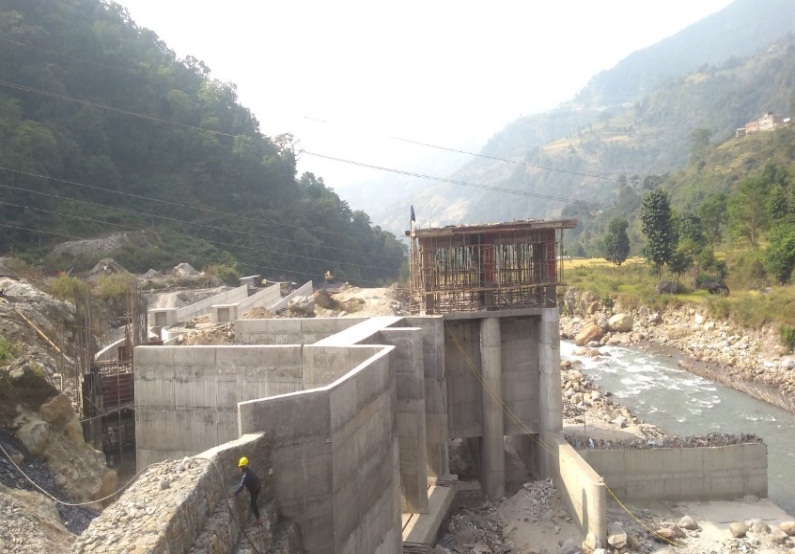 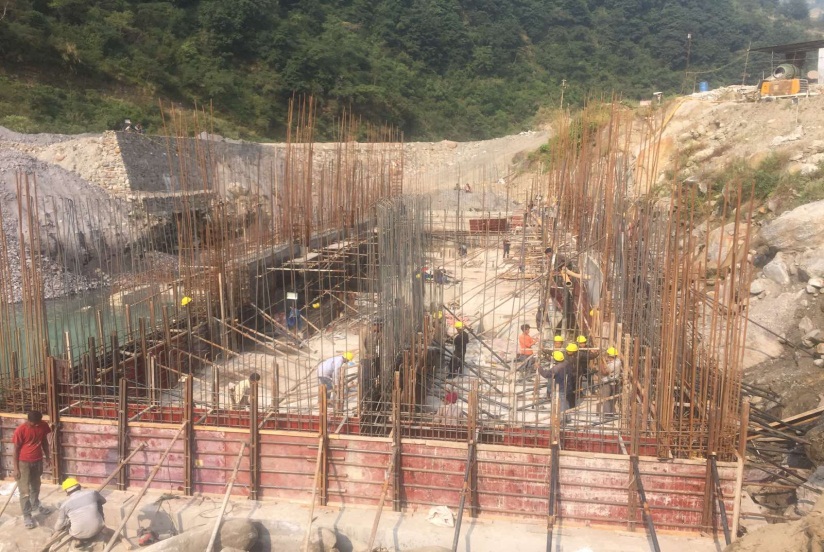 bf]bL{–! hnljB't cfof]hgfsf] ljB't /fli6«o k|;f/0f u|L8df hf]8\g cfjZos g]kfn ljB't k|flws/0f cGtu{tsf] lslt{k'/ ;a:6];gsf] lgdf{0f sfo{ klg tLa| ultdf cl3 al9/x]sf] 5  . o;sf ;fy} k|;f/0f nfOgsf 6fj/x?sf] lgdf{0fsf nflu kmfpG8];g lgdf{0f sfo{ klg g]kfn ljB't k|flws/0fn] cl3 a9fPsf] 5 . bf]bL{–! hnljB't cfof]hgfsf] ljB't /fli6«o k|;f/0f u|L8df hf]8\g cfjZos g]kfn ljB't k|flws/0f cGtu{tsf] lslt{k'/ ;a:6];gsf] lgdf{0f sfo{ klg tLa| ultdf cl3 al9/x]sf] 5  . o;sf ;fy} k|;f/0f nfOgsf 6fj/x?sf] lgdf{0fsf nflu kmfpG8];g lgdf{0f sfo{ klg g]kfn ljB't k|flws/0fn] cl3 a9fPsf] 5 . bf]bL{–! hnljB't cfof]hgfsf] ljB't /fli6«o k|;f/0f u|L8df hf]8\g cfjZos g]kfn ljB't k|flws/0f cGtu{tsf] lslt{k'/ ;a:6];gsf] lgdf{0f sfo{ klg tLa| ultdf cl3 al9/x]sf] 5  . o;sf ;fy} k|;f/0f nfOgsf 6fj/x?sf] lgdf{0fsf nflu kmfpG8];g lgdf{0f sfo{ klg g]kfn ljB't k|flws/0fn] cl3 a9fPsf] 5 .     cfof]hgfsf] cG8/:n'O;sf] lgdf{0f sfo{ clGtd r/0fdf .                  ljB't u[xsf] kv{fn 9ng ul/Fb} .                  ljB't u[xsf] kv{fn 9ng ul/Fb} .                  ljB't u[xsf] kv{fn 9ng ul/Fb} .                  ljB't u[xsf] kv{fn 9ng ul/Fb} .